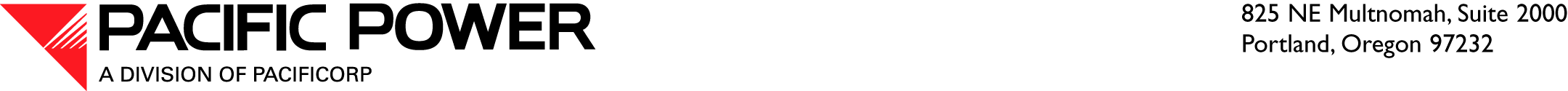 June 1, 2016 ELECTRONIC FILINGAND OVERNIGHT DELIVERYSteven V. KingExecutive Director and Secretary Utilities and Transportation CommissionRE:	Docket UE-140802—Final Compliance ReportIn accordance with RCW 19.285.040 and WAC 480-109-210(6), Pacific Power & Light Company (Pacific Power or Company), a division of PacifiCorp, submits its 2014 Final Renewable Portfolio Standard (RPS) Compliance Report to the Washington Utilities and Transportation Commission.  It is respectfully requested that any formal correspondence and staff requests regarding these reports be addressed to:Please direct informal questions to Ariel Son, Regulatory Projects Manager, at (503) 813-5410.Sincerely,R. Bryce DalleyVice President, RegulationEnclosuresBy e-mail (preferred)By regular mail:datarequest@pacificorp.comData Request Response CenterPacifiCorp825 NE Multnomah Street, Suite 2000Portland, OR 97232